ПРОЕКТ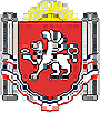 БОТАНИЧЕСКИЙ СЕЛЬСКИЙ СОВЕТРАЗДОЛЬНЕНСКОГО РАЙОНА РЕСПУБЛИКИ КРЫМРЕШЕНИЕ00.00.2024 года                     					   			 № ___О внесении изменений в Устав муниципального образования  Ботаническое сельское поселение Раздольненского района Республики КрымВ соответствии с Федеральным законом от 06.10.2003 г. N 131-ФЗ «Об общих принципах организации местного самоуправления в Российской Федерации», руководствуясь статьями 37, 85 Устава Ботанического сельского поселения, в целях приведения Устава в соответствие с действующим законодательством, Ботанический сельский советРЕШИЛ:1. Внести следующие изменения в Устав Ботанического сельского поселения, принятый решением 5 сессии Ботанического сельского совета I созыва от 10.11.2014 г. № 1:1.1. Пункт 26 части 1 статьи 8 Устава изложить в следующей редакции:«26) организация и осуществление мероприятий по работе с детьми и молодежью, участие в реализации молодежной политики, разработка и реализация мер по обеспечению и защите прав и законных интересов молодежи, разработка и реализация муниципальных программ по основным направлениям реализации молодежной политики, организация и осуществление мониторинга реализации молодежной политики в поселении;».1.2. Пункт 11 части 1 статьи 10 Устава изложить в следующей редакции:«11) учреждение печатного средства массовой информации и (или) сетевого издания для обнародования муниципальных правовых актов, доведения до сведения жителей муниципального образования официальной информации;».1.3. Абзац 10 пункта 6 части 1 статьи 53 Устава исключить.1.4. Абзац 5 пункта 9 части 1 статьи 53 Устава изложить в следующей редакции:«- организует и осуществляет мероприятия по работе с детьми и молодежью, участвует в реализации молодежной политики, разрабатывает и реализует меры по обеспечению и защите прав и законных интересов молодежи, разрабатывает и реализует муниципальные программы по основным направлениям реализации молодежной политики, организует и осуществляет мониторинг реализации молодежной политики в поселении;».1.5. Часть 3 статьи 72 Устава изложить в следующей редакции:«3. Муниципальные нормативные правовые акты, затрагивающие права, свободы и обязанности человека и гражданина, муниципальные нормативные правовые акты, устанавливающие правовой статус организаций, учредителем которых выступает муниципальное образование, а также соглашения, заключаемые между органами местного самоуправления, вступают в силу после их официального обнародования.».1.6. Часть 9 статьи 72 Устава изложить в следующей редакции:«9. Под обнародованием муниципального правового акта, в том числе соглашения, заключенного между органами местного самоуправления, понимается:- официальное опубликование муниципального правового акта - первая публикация его полного текста в периодическом печатном издании, распространяемом в поселении, или первое размещение его полного текста в сетевом издании «Официальный сайт Ботанического сельского поселения Раздольненского района Республики Крым» (http://admbotanika.ru, регистрация в качестве сетевого издания Эл № ФС77-83470 от 13.07.2022);- рассылка (раздача) в централизованном порядке текста муниципального правового акта жителям Поселения, в том числе в виде специального печатного издания;- размещение текста муниципального правового акта на специальных информационных стендах на территории населенных пунктов Поселения. Количество указанных стендов и места их расположения утверждаются советом Поселения и должны обеспечивать возможность беспрепятственного ознакомления с текстом муниципального правового акта жителями Поселения;- размещение текста муниципального правового акта в сетевом издании - портал Минюста России «Нормативные правовые акты в Российской Федерации» (http://pravo-minjust.ru, http://право-минюст.рф, регистрация в качестве сетевого издания Эл № ФС77-72471 от 05.03.2018).».1.7. Часть 10 статьи 72 Устава дополнить словами «, в сетевом издании».2.Председателю Ботанического сельского совета - главе администрации Ботанического сельского поселения в порядке, установленном Федеральным законом от 21.07.2005 № 97-ФЗ «О государственной регистрации уставов муниципальных образований»:2.1. Направить настоящее решение в регистрационный орган в течение 15 дней со дня его принятия;2.2. Обнародовать настоящее решение в соответствии с Уставом муниципального образования Ботаническое сельское поселение Раздольненского района Республики Крым;2.3. Направить в течение 10 дней со дня официального обнародования в регистрационный орган сведения об источнике и о дате официального обнародования настоящего решения для включения указанных сведений в государственный реестр уставов муниципальных образований субъекта Российской Федерации.3. Настоящее решение вступает в силу после его официального обнародования.4. Контроль за исполнение настоящего решения возложить на председателя Ботанического сельского совета - главу администрации Ботанического сельского поселения.Председатель Ботанического сельскогосовета – глава администрации Ботаническогосельского поселения							М.А.Власевская